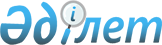 Қауымдық сервитут белгілеу туралыАтырау облысы Қызылқоға ауданы Миялы ауылдық округі әкімінің 2022 жылғы 30 наурыздағы № 24 шешімі
      Қазақстан Республикасының 2003 жылғы 20 маусымдағы Жер Кодексінің 19, 43, 67 баптарына, Қазақстан Республикасының 2001 жылғы 23 қаңтардағы "Қазақстан Республикасындағы жергілікті мемлекеттік басқару және өзін-өзі басқару туралы" Заңының 35 бабының 1 тармағы 6 тармақшасына сәйкес Миялы ауылдық округінің әкімі ШЕШІМ ҚАБЫЛДАДЫ:
      1. "Қызылқоға аудандық құрылыс бөлімі" мемлекеттік мекемесіне Миялы ауылы, II көтерілімді су айдау стансасында орналасқан су қоймасы мен су тазарту ғимараты үшін жер учаскесіне 2024 жылдың 21 қыркүйегіне дейінгі мерзімге қауымдық сервитут белгіленсін.
      2. Осы шешімнің орындалысын бақылауды өзіме қалдырамын.
      3. Осы шешім әділет органдарында мемлекеттік тіркелген күннен бастап күшіне енеді, ол алғашқы ресми жарияланған күннен бастап қолданысқа енгізіледі.
					© 2012. Қазақстан Республикасы Әділет министрлігінің «Қазақстан Республикасының Заңнама және құқықтық ақпарат институты» ШЖҚ РМК
				
      Округ әкімі

С. Салықов
